Name：＿＿＿＿＿＿＿＿＿＿＿＿＿＿＿＿＿＿Class:______No.:_____Date:___________________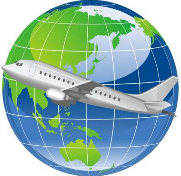 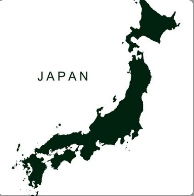 Student A: ‘’It is 6am in Japan. What time is it in Cape Town?’’Student B: (-7hours) ‘’It is 12am in Cape Town.’’1. It is 9am in Japan.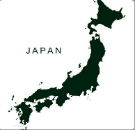 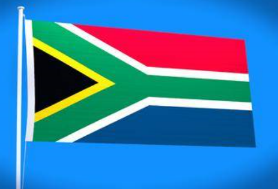 It is _________am/pm in Cape Town, South Africa.2. It is 10pm in Japan. It is________am/pm in Vancouver, Canada.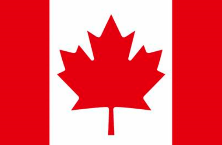 3. It is 6am in Japan. It is_________am/pm in Rio, Brazil.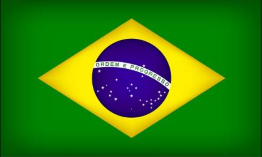 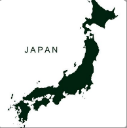 4. It is 12pm in Japan. It is_________am/pm in Nuuk, Greenland.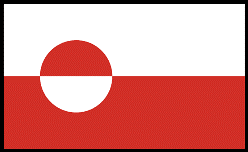 5. It is 7am in Japan. It is__________am/pm in Cairo, Egypt.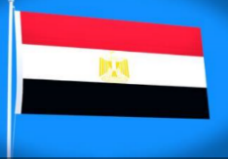 6. It is 4pm in Japan. It is_________am/pm in London ,England.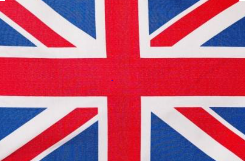 7. It is 4:30am in Japan. It is________am/pm in Beijing,China.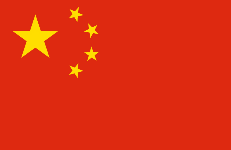 8. It is 1am in Japan. It is________am/pm in New Dehli,India.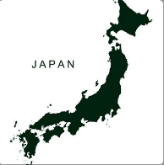 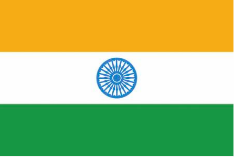 9. It is 3am in Japan. It is________am/pm in Auckland,New zeland.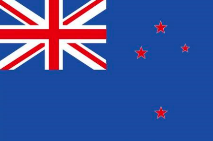 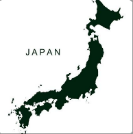 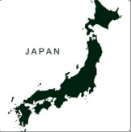 10. It is 4am in Japan. It is__________am/pm in Sydney, Australia.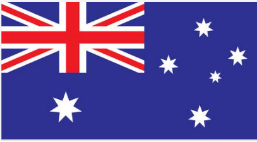 11. It is 13:30 in Japan. 
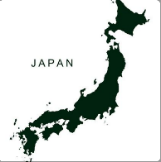 It is____________am/pm in New York, USA.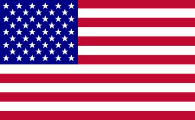 